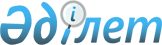 Көктөбе ауылдық округінің 2021-2023 жылдарға арналған бюджеті туралыҚызылорда облысы Жаңақорған аудандық мәслихатының 2020 жылғы 30 желтоқсандағы № 597 шешімі. Қызылорда облысының Әділет департаментінде 2021 жылғы 6 қаңтарда № 8084 болып тіркелді.
      "Қазақстан Республикасының Бюджет кодексі" Қазақстан Респубикасының 2008 жылғы 4 желтоқсандағы кодексінің 75-бабының 2-тармағына, "Қазақстан Республикасындағы жергілікті мемлекеттік басқару және өзін-өзі басқару туралы" Қазақстан Респубикасының 2001 жылғы 23 қаңтардағы Заңының 6-бабының 1-тармағының 1) тармақшасына сәйкес, Жаңақорған аудандық мәслихаты ШЕШІМ ҚАБЫЛДАДЫ:
      1. Көктөбе ауылдық округінің 2021-2023 жылдарға арналған бюджеті тиісінше 1, 2 және 3-қосымшаларға сәйкес, оның ішінде 2021 жылға мынадай көлемдерде бекітілсін:
      1) кірістер – 51 040,2 мың теңге, оның ішінде:
      салықтық түсімдер – 1079,4 мың теңге;
      салықтық емес түсімдер – 11,2 мың теңге;
      негізгі капиталды сатудан түсетін түсімдер – 0;
      трансферттер түсімдері – 49 949,6 мың теңге;
      2) шығындар – 51 189,4 мың теңге;
      3) таза бюджеттік кредиттеу – 0;
      бюджеттік кредиттер – 0;
      бюджеттік кредиттерді өтеу – 0;
      4) қаржы активтерімен операциялар бойынша сальдо – 0;
      қаржы активтерін сатып алу – 0;
      мемлекттік қаржы активтерін сатудан түсетін түсімдер – 0;
      5) бюджет тапшылығы (профициті) – -149,2 мың теңге;
      6) бюджет тапшылығын қаржыландыру (профицитін пайдалану) – 149,2 мың теңге
      қарыздар түсімі – 0;
      қарыздарды өтеу – 0;
      бюджет қаражаттарының пайдаланылатын қалдықтары – 149,2 мың теңге.
      Ескерту. 1-тармақ жаңа редакцияда - Қызылорда облысы Жаңақорған аудандық мәслихатының 10.12.2021 № 131 шешімімен (01.01.2021 бастап қолданысқа енгізіледі).


      2. Аудандық бюджеттен ауылдық бюджетке берілетін субвенция мөлшері 2021 жылға 31 884 мың теңге.
      3. Осы шешім 2021 жылғы 1 қаңтарынан бастап қолданысқа енгізіледі және ресми жариялауға жатады. Көктөбе ауылдық округінің 2021 жылға арналған бюджеті
      Ескерту. 1-қосымша жаңа редакцияда - Қызылорда облысы Жаңақорған аудандық мәслихатының 10.12.2021 № 131 шешімімен (01.01.2021 бастап қолданысқа енгізіледі). Көктобе ауылдық округінің 2022 жылға арналған бюджеті Көктобе ауылдық округінің 2023 жылға арналған бюджеті
					© 2012. Қазақстан Республикасы Әділет министрлігінің «Қазақстан Республикасының Заңнама және құқықтық ақпарат институты» ШЖҚ РМК
				
      Жаңақорған ауданы мәслихатының кезектен тыс LVІІІ сессиясының төрағасы 

Т. Мамуов

      Жаңақорған аудандық мәслихат хатшысы

Е. Ильясов
Жаңақорған аудандық мәслихатының
2020 жылғы 30 желтоқсандағы
№ 597 шешіміне 1- қосымша
Санаты 
Санаты 
Санаты 
Санаты 
Санаты 
Сомасы, мың
теңге
Сыныбы
Сыныбы
Сыныбы
Сыныбы
Сомасы, мың
теңге
 Ішкі сыныбы
 Ішкі сыныбы
 Ішкі сыныбы
Сомасы, мың
теңге
I. КІРІСТЕР
I. КІРІСТЕР
51 040,2
1
Салықтық түсімдер
Салықтық түсімдер
1079,4
04
Меншiкке салынатын салықтар
Меншiкке салынатын салықтар
1079,4
1
Мүлiкке салынатын салықтар
Мүлiкке салынатын салықтар
32,9
3
Жер салығы
Жер салығы
81,4
4
Көлiк құралдарына салынатын салық
Көлiк құралдарына салынатын салық
965,1
2
Салықтық емес түсiмдер
Салықтық емес түсiмдер
11,2
06
Басқа да салықтық емес түсiмдер 
Басқа да салықтық емес түсiмдер 
11,2
4
Трансферттердің түсімдері
Трансферттердің түсімдері
49 949,6
02
Мемлекеттiк басқарудың жоғары тұрған органдарынан түсетiн трансферттер
Мемлекеттiк басқарудың жоғары тұрған органдарынан түсетiн трансферттер
49 949,6
3
Аудандардың (облыстықмаңызы бар қаланың) бюджетінен трансферттер
Аудандардың (облыстықмаңызы бар қаланың) бюджетінен трансферттер
49 949,6
Фнкционалдық топ 
Фнкционалдық топ 
Фнкционалдық топ 
Фнкционалдық топ 
Фнкционалдық топ 
Сомасы, мың
теңге
Функционалдық кіші топ 
Функционалдық кіші топ 
Функционалдық кіші топ 
Функционалдық кіші топ 
Сомасы, мың
теңге
Бюджеттік бағдарламалардың әкімшісі 
Бюджеттік бағдарламалардың әкімшісі 
Бюджеттік бағдарламалардың әкімшісі 
Сомасы, мың
теңге
Бағдарлама 
Бағдарлама 
Сомасы, мың
теңге
Атауы
Сомасы, мың
теңге
II. ШЫҒЫНДАР
51 189,4
1
Жалпы сипаттағы мемлекеттiк қызметтер
23 079,6
1
Мемлекеттiк басқарудың жалпы функцияларын орындайтын өкiлдi, атқарушы және басқа органдар
23 079,6
124
Аудандық маңызы бар қала, ауыл, кент, ауылдық округ әкімінің аппараты
23 079,6
001
Аудандық маңызы бар қала, ауыл, кент, ауылдық округ әкімінің қызметін қамтамасызету жөніндегі қызметтер
23 079,6
5
Медициналық көмектiң басқа түрлерi
24
9
Денсаулық сақтау саласындағы өзге де қызметтер
24
124
Аудандық маңызы бар қала, ауыл, кент, ауылдық округ әкімінің аппараты 
24
002
Шұғыл жағдайларда науқасы ауыр адамдарды дәрігерлік көмек көрсететін жақын жердегі денсаулық сақтау ұйымына жеткізуді ұйымдастыру
24
7
Тұрғынүй-коммуналдық шаруашылық
2 557,1
3
Елді-мекендерді көркейту
2 557,1
124
Аудандық маңызы бар қала, ауыл, кент, ауылдық округ әкімінің аппараты
 2 557,1
008
Елді-мекендерде көшелерді жарықтандыру
233
009
Елді-мекендердің санитариясын қамтамасызету
116,1
011
Елді-мекендерді абаттандыру мен көгалдандыру
2 208
8
Мәдениет, спорт, туризм және ақпараттық кеңістiк
13 068
1
Мәдениет саласындағы қызмет
12 813
124
Аудандық маңызы бар қала, ауыл, кент, ауылдық округ әкімінің аппараты
12 813
006
Жергілікті деңгейде мәдени-демалыс жұмысын қолдау
12 813
2
Спорт
255
124
Аудандық маңызы бар қала, ауыл, кент, ауылдық округ әкімінің аппараты
255
028
Жергілікті деңгейде дене шынықтыру-сауықтыру және спорттық іс-шараларды өткізу
255
12
Көлік және коммуникация
11 738,6
1
Автомобиль көлiгi
11 738,6
124
Аудандық маңызы бар қала, ауыл, кент, ауылдық округ әкімінің аппараты
11 738,6
045
Аудандық маңызы бар автомобиль жолдарын және елді-мекендердің көшелерін күрделі және орташа жөндеу
11 738,6
13
Басқалар
644
9
Басқалар
644
124
Аудандық маңызы бар қала, ауыл, кент, ауылдық округ әкімінің аппараты
644
040
Өңірлерді дамытудың 2025 жылға дейінгі бағдарламасы шеңберінде өңірлерді экономикалық дамытуға жәрдемдесу бойынша шараларды іске асыру
644
15
Трансферттер
78,1
1
Трансферттер
78,1
124
Аудандық маңызы бар қала, ауыл, кент, ауылдық округ әкімінің аппараты
78,1
048
Республикалық бюджеттен тұрғын үй-коммуналдық шаруашылыққа берілетін субвенциялар
78,1
3. Таза бюджеттік кредит беру
0
4. Қаржы активтерімен жасалатын операциялар бойынша сальдо
0
5. Бюджет тапшылығы (профициті)
-149,2
6. Бюджет тапшылығын қаржыландыру (профицитті пайдалану)
149,2
8
Бюджет қаражаттарының пайдаланылатын қалдықтары
149,2
8
01
Бюджет қаражаты қалдықтары
149,2
8
01
 1
Бюджет қаражатының бос қалдықтары
149,2
8
01
1
01
Бюджет қаражатының бос қалдықтары
149,2Жаңақорған аудандық маслихатының2020 жылғы 30 желтоқсандағы № 597шешіміне 2-қосымша
Санаты 
Санаты 
Санаты 
Санаты 
Санаты 
Сомасы, мың теңге
Сыныбы
Сыныбы
Сыныбы
Сыныбы
Сомасы, мың теңге
 Ішкі сыныбы
 Ішкі сыныбы
 Ішкі сыныбы
Сомасы, мың теңге
Атауы
Атауы
Сомасы, мың теңге
I. Кірістер
I. Кірістер
33 388
1
Салықтық түсімдер
Салықтық түсімдер
932
04
Меншiкке салынатын салықтар
Меншiкке салынатын салықтар
932
1
Мүлiкке салынатын салықтар
Мүлiкке салынатын салықтар
25
3
Жер салығы
Жер салығы
85
4
Көлiк құралдарына салынатын салық
Көлiк құралдарына салынатын салық
822
4
Трансферттердің түсімдері
Трансферттердің түсімдері
32 456
02
Мемлекеттiк басқарудың жоғары тұрған органдарынан түсетiн трансферттер
Мемлекеттiк басқарудың жоғары тұрған органдарынан түсетiн трансферттер
32 456
3
Ауданның (облыстық маңызы бар қаланың) бюджетінен трансферттер
Ауданның (облыстық маңызы бар қаланың) бюджетінен трансферттер
32 456
Фнкционалдық топ 
Фнкционалдық топ 
Фнкционалдық топ 
Фнкционалдық топ 
Фнкционалдық топ 
Сомасы, мың теңге
Функционалдық кіші топ 
Функционалдық кіші топ 
Функционалдық кіші топ 
Функционалдық кіші топ 
Сомасы, мың теңге
Бюджеттік бағдарламалардың әкімшісі 
Бюджеттік бағдарламалардың әкімшісі 
Бюджеттік бағдарламалардың әкімшісі 
Сомасы, мың теңге
Бағдарлама 
Бағдарлама 
Сомасы, мың теңге
Атауы
Сомасы, мың теңге
II. Шығындар
33 388
1
Жалпы сипаттағы мемлекеттiк қызметтер
19 683
1
Мемлекеттiк басқарудың жалпы функцияларын орындайтын өкiлдi, атқарушы және басқа органдар
19 683
124
Аудандық маңызы бар қала, ауыл, кент, ауылдық округ әкімінің аппараты
19 683
001
Аудандық маңызы бар қала, ауыл, кент, ауылдық округ әкімінің қызметін қамтамасыз ету жөніндегі қызметтер
19 683
5
Медициналық көмектiң басқа түрлерi
24
9
Денсаулық сақтау саласындағы өзге де қызметтер
24
124
Аудандық маңызы бар қала, ауыл, кент, ауылдық округ әкімінің аппараты 
24
002
Шұғыл жағдайларда науқасы ауыр адамдарды дәрігерлік көмек көрсететін жақын жердегі денсаулық сақтау ұйымына жеткізуді ұйымдастыру
24
7
Тұрғын үй-коммуналдық шаруашылық
1 978
3
Елді-мекендерді көркейту
1 978
124
Аудандық маңызы бар қала, ауыл, кент, ауылдық округ әкімінің аппараты
1 978
008
Елді мекендерде көшелерді жарықтандыру
237
009
Елді мекендердің санитариясын қамтамасыз ету
82
011
Елді мекендерді абаттандыру мен көгалдандыру
1 659
8
Мәдениет, спорт, туризм және ақпараттық кеңістiк
11 047
1
Мәдениетсаласындағы қызмет
10 787
124
Аудандық маңызы бар қала, ауыл, кент, ауылдық округ әкімінің аппараты
10 787
006
Жергілікті деңгейде мәдени-демалыс жұмысын қолдау
10 787
2
Спорт
260
124
Аудандық маңызы бар қала, ауыл, кент, ауылдық округ әкімінің аппараты
260
028
Жергілікті деңгейде дене шынықтыру-сауықтыру және спорттық іс-шараларды өткізу
260
13
Басқалар
656
9
Басқалар
656
124
Аудандық маңызы бар қала, ауыл, кент, ауылдық округ әкімінің аппараты
656
040
Өңірлерді дамытудың 2020 жылға дейінгі бағдарламасы шеңберінде өңірлерді экономикалық дамытуға жәрдемдесу бойынша шараларды іске асыруға ауылдық елді мекендерді жайластыруды шешуге арналған іс-шараларды іске асыру
656
3. Таза бюджеттік кредит беру
0
4. Қаржы активтерімен жасалатын операциялар бойынша сальдо
0
5. Бюджет тапшылығы (профициті)
0
6. Бюджет тапшылығын қаржыландыру (профицитті пайдалану)
0Жаңақорған аудандық маслихатының2020 жылғы 30 желтоқсандағы № 597шешіміне 3-қосымша
Санаты
Санаты
Санаты
Санаты
Санаты
Сомасы, мың 
теңге
Сыныбы
Сыныбы
Сыныбы
Сыныбы
Сомасы, мың 
теңге
Ішкі сыныбы
Ішкі сыныбы
Ішкі сыныбы
Сомасы, мың 
теңге
Атауы
Атауы
Сомасы, мың 
теңге
I. Кірістер
I. Кірістер
33 989
1
Салықтық түсімдер
Салықтық түсімдер
951
04
Меншiкке салынатын салықтар
Меншiкке салынатын салықтар
951
1
Мүлiкке салынатын салықтар
Мүлiкке салынатын салықтар
26
3
Жер салығы
Жер салығы
87
4
Көлiк құралдарына салынатын салық
Көлiк құралдарына салынатын салық
838
4
Трансферттердің түсімдері
Трансферттердің түсімдері
33 038
02
Мемлекеттiк басқарудың жоғары тұрған органдарынан түсетiн трансферттер
Мемлекеттiк басқарудың жоғары тұрған органдарынан түсетiн трансферттер
33 038
3
Ауданның (облыстық маңызы бар қаланың) бюджетінен трансферттер
Ауданның (облыстық маңызы бар қаланың) бюджетінен трансферттер
33 038
Функционалдық топ
Функционалдық топ
Функционалдық топ
Функционалдық топ
Функционалдық топ
Сомасы, мың 
теңге
Функционалдық кіші топ
Функционалдық кіші топ
Функционалдық кіші топ
Функционалдық кіші топ
Сомасы, мың 
теңге
Бюджеттік бағдарламалардың әкімшісі
Бюджеттік бағдарламалардың әкімшісі
Бюджеттік бағдарламалардың әкімшісі
Сомасы, мың 
теңге
Бағдарлама
Бағдарлама
Сомасы, мың 
теңге
Атауы
Сомасы, мың 
теңге
II. Шығындар
33 989
1
Жалпы сипаттағы мемлекеттiк қызметтер
20 037
1
Мемлекеттiк басқарудың жалпы функцияларын орындайтын өкiлдi, атқарушы және басқа органдар
20 037
124
Аудандық маңызы бар қала, ауыл, кент, ауылдық округ әкімінің аппараты
20 037
001
Аудандық маңызы бар қала, ауыл, кент, ауылдық округ әкімінің қызметін қамтамасызету жөніндегі қызметтер
20 037
5
Медициналық көмектiң басқа түрлерi
25
9
Денсаулық сақтау саласындағы өзге де қызметтер
25
124
Аудандық маңызы бар қала, ауыл, кент, ауылдық округ әкімінің аппараты 
25
002
Шұғыл жағдайларда науқасы ауыр адамдарды дәрігерлік көмек көрсететін жақын жердегі денсаулық сақтау ұйымына жеткізуді ұйымдастыру
25
7
Тұрғын үй-коммуналдық шаруашылық
2 013
3
Елді-мекендерді көркейту
2 013
124
Аудандық маңызы бар қала, ауыл, кент, ауылдық округ әкімінің аппараты
2 013
008
Елді мекендерде көшелерді жарықтандыру
241
009
Елді мекендердің санитариясын қамтамасызету
83
011
Елді мекендерді абаттандыру мен көгалдандыру
1 689
8
Мәдениет, спорт, туризм және ақпараттық кеңістiк
11 246
1
Мәдениет саласындағы қызмет
10 981
124
Аудандық маңызы бар қала, ауыл, кент, ауылдық округ әкімінің аппараты
10 981
006
Жергілікті деңгейде мәдени-демалыс жұмысын қолдау
10 981
2
Спорт
265
124
Аудандық маңызы бар қала, ауыл, кент, ауылдық округ әкімінің аппараты
265
028
Жергілікті деңгейде дене шынықтыру-сауықтыру және спорттық іс-шараларды өткізу
265
13
Басқалар
668
9
Басқалар
668
124
Аудандық маңызы бар қала, ауыл, кент, ауылдық округ әкімінің аппараты
668
040
Өңірлерді дамытудың 2020 жылға дейінгі бағдарламасы шеңберінде өңірлерді экономикалық дамытуға жәрдемдесу бойынша шараларды іске асыруға ауылдық елді мекендерді жайластыруды шешуге арналған іс-шараларды іске асыру
668
3. Таза бюджеттік кредит беру
0
4. Қаржы активтерімен жасалатын операциялар бойынша сальдо
0
5. Бюджет тапшылығы (профициті)
0
6. Бюджет тапшылығын қаржыландыру (профицитті пайдалану)
0